Филиал муниципального автономного общеобразовательного учреждения «Прииртышская средняя общеобразовательная школа» - «Верхнеаремзянская СОШ им. Д.И. Менделеева»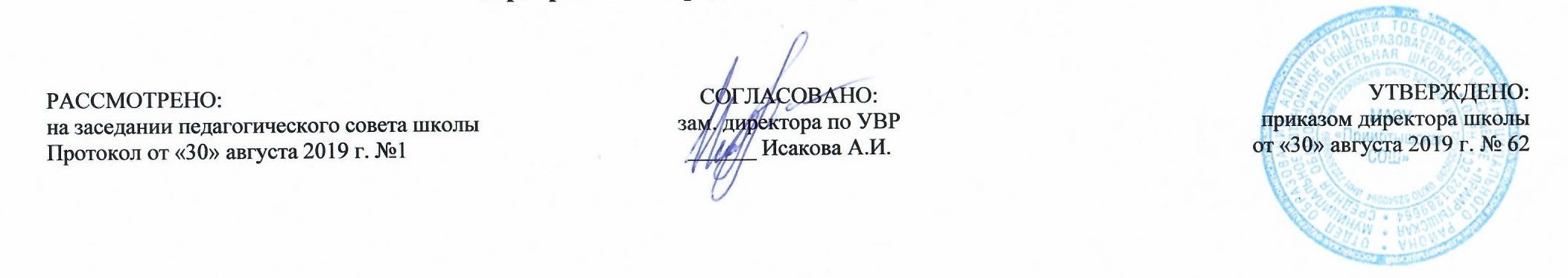 РАБОЧАЯ ПРОГРАММА по элективному курсу «Основы учебно – исследовательской деятельности»для 6 классана 2019-2020 учебный годПланирование составлено в соответствии                                                                                          Составитель программы:	ФГОС ООО                                                                                                                                               Кряжева Ольга Сергеевнаучитель математикис. Верхние Аремзяны2019 годПланируемые результаты освоения элективного курса «Основы учебно – исследовательской деятельности»Ученик научится:видеть проблемы;ставить вопросы;выдвигать гипотезы;давать определение понятиям;классифицировать;наблюдать;готовить тексты собственных докладов, выступлений, сообщений;составлять план действий по своей исследовательской работе;высказывать своё мнение, объяснять, доказывать и защищать свои идеи;презентовать свою работу.Ученик получит возможность научиться:работать с разными источниками информации; пользоваться изученной терминологией; ориентироваться в окружающем пространстве; выполнять инструкции при решении учебных задач; сравнивать, анализировать полученную информацию; рассуждать, выражать свои мысли, выступать перед аудиторией;создавать под руководством учителя исследовательские работы, оформлять доклад,  исследовательскую работу; работать в группе, в паре: вести диалог, координировать свои действия с партнёром, доброжелательно и чутко относиться к людям, сопереживать; принимать решения.отстаивать свою точку зрения;самостоятельно и совместно планировать деятельность и сотрудничество, организовывать рабочее пространство и рационально использовать время.Содержание элективного курса «Основы учебно – исследовательской деятельности»Ученик научится:Раздел 1. Знакомство с предметом (1ч)Раздел 2. Способы мыслительной деятельности (2 ч.) Предполагает овладение обучающими специальными знаниями, умениями и навыками исследовательского поиска (видеть проблемы; ставить вопросы; выдвигать гипотезы; давать определение понятиям; классифицировать; наблюдать; проводить эксперименты; делать умозаключения и выводы; структурировать материал; готовить тексты докладов; объяснять, доказывать и защищать  собственных идеи).Раздел 3. Этапы работы в рамках исследовательской деятельности (6 ч.) Основное содержание работы на данном этапе – это проведение обучающими самостоятельных исследований и выполнение творческих проектов. Данная подпрограмма является   центральной и занятия в ее рамках выстраиваются таким образом,   чтобы в процессе исследовательского поиска степень самостоятельности ребенка постепенно возрастала. Раздел  4. Мы -  исследователи. Самостоятельные (предметные) проекты 6 ч.)Мониторинг является самой небольшой, в сравнении с другими частями программы, но она не менее важна, чем две предыдущие. Мониторинг предполагает проведение  мероприятий, необходимых для управления процессом решения задач исследовательского обучения (защиты исследовательских работ и творческих проектов и др.). Обучающийся  должен знать, что результаты его работы интересны другим,  и он  будет услышан. Ему необходимо освоить практику презентаций результатов своих исследований, овладеть умениями аргументировать собственные суждения. Раздел 5. Мониторинг исследовательской деятельности учащихся (2 ч.)Защита проектовТематическое планирование№ ТемаКоличество часовВведение Введение 11Что такое проект. Что такое проблема.1Способы мыслительной деятельности Способы мыслительной деятельности 22Учимся выдвигать гипотезы.13Источники информации1Этапы работы в рамках исследовательской деятельности Этапы работы в рамках исследовательской деятельности 64Выбор темы исследования. Цели и задачи исследования15Методы исследования. Мыслительные операции.16Сбор материала для исследования.17 Сбор материала для исследования.18Анализ и синтез. Суждения, умозаключения, выводы19Обобщение полученных данных.1Мы -  исследователи. Самостоятельные (предметные) проекты Мы -  исследователи. Самостоятельные (предметные) проекты 610Планирование работы111Обучение анкетированию, социальному опросу, интервьюированию.112 Обучение анкетированию, социальному опросу, интервьюированию.113Работа в библиотеке с каталогами. Отбор и составление списка литературы по теме исследования.114Работа в компьютерном классе. Обобщение полученных данных. Оформление презентации.115 Работа в компьютерном классе. Обобщение полученных данных. Оформление презентации.1Мониторинг исследовательской деятельности учащихся Мониторинг исследовательской деятельности учащихся 216Подготовка к защите.117Защита проектов.1